Cerimônia de AberturaDESENVOLVIMENTO Data:Horário:Local:Mestre de Cerimônia: NecessidadesNecessidadesOrnamentaçãoSistema de áudio e somOutrosMestre de cerimôniasSenhoras e senhores, bom dia/boa tarde/boa noite.  Damos início à cerimônia de abertura da NOME DA FEIRA. Evento realizado pela NOME DA ESCOLA com a afiliação e apoio da Associação Mineira de Pesquisa e Iniciação Científica. Mestre de cerimôniasPara subir ao palco convidamos as seguintes autoridades:O(A) diretor(a) da Escola: NOMEO(A) coordenador(a) geral da Feira: NOMEInserir outros nomes se necessário. Em ordem decrescente de hierarquia. Mestre de cerimôniasConvidamos a todos para, em posição de respeito, recebermos as nossas bandeiras e então cantarmos o Hino nacional;Observação neste momento entrar os estudantes com as bandeiras. Ordem de entrada: Escola, cidade, Minas Gerais, Brasil. Posicionar as bandeiras alinhadas.Mestre de cerimôniasA NOME DA FEIRA nesta X edição reuniu X trabalhos CATEGORIA 1, X trabalhos CATEGORIA 2, X trabalhos CATEGORIA 3... Somando xx trabalhos. Apresentar outras estatísticas relevantesMestre de cerimôniasRegistramos e agradecemos a presença das seguintes autoridades:CARGO: NOMECARGO: NOMEMestre de cerimôniasSaudamos, ainda as demais autoridades, de forma especial aos coordenadores, professores, estudantes, voluntários e a comunidade aqui presente.Mestre de cerimôniasSaudamos e agradecemos fortemente aos nossos APOIADORES E PARCEIROS:NOMENOMEEm especial a Associação Mineira de Pesquisa e Iniciação Científica pelo incentivo e organização da Rede Mineira de Feiras de Ciências, rede está que a NOME DA FEIRA é oficialmente afiliada. Mestre de cerimôniasPara dar as boas-vindas a todos, convidamos o(a) coordenador(a) geral do evento NOME COMPLETO. Para falar em nome da NOME DA ESCOLA convidamos o(a) Diretor(a) NOME COMPLETO. Conforme necessidade, incluir:Para falar em nome da Secretaria de Educação de NOME DA CIDADE convidamos o(a) Senhor(a) NOME COMPLETO. Neste momento, para proferir sua mensagem, fará uso da palavra o Senhor NOME COMPLETO, prefeito da cidade de NOME DA CIDADE.Mestre de cerimôniasConvidamos os presentes a acompanharem as autoridades para o desenlace da faixa simbólica de abertura da NOME DA FEIRA e em seguida a visitarem os trabalhos dos estudantes, além das muitas atividades constantes na programação deste evento. Mestre de cerimôniasE assim, com o desenlace da faixa simbólica, encerramos neste momento a solenidade de abertura da NOME DA FEIRA. Agradecemos a presença de todos e desejamos uma excelente feira. Muito obrigado (a).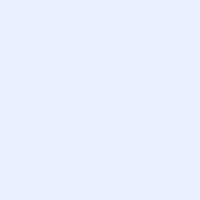 